ΕΛΛΗΝΙΚΗ ΔΗΜΟΚΡΑΤΙΑ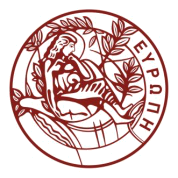 ΠΑΝΕΠΙΣΤΗΜΙΟ ΚΡΗΤΗΣΤΜΗΜΑ ΕΚΠΑΙΔΕΥΣΗΣ ΚΑΙ ΕΡΕΥΝΑΣΓΡΑΦΕΙΟ ΦΟΙΤΗΤΙΚΗΣ ΜΕΡΙΜΝΑΣΓΡΑΦΕΙΟ ΦΟΙΤΗΤΙΚΗΣ ΜΕΡΙΜΝΑΣ, Πανεπιστημιούπολη, 700 13 Βούτες Ηρακλείου ΚρήτηςΤηλ.: 2810 393183, 394888, , Fax: +30 2810 394879ΑΝΑΚΟΙΝΩΣΗΓΙΑ ΤΟΥΣ ΠΡΩΤΟΕΤΕΙΣ ΦΟΙΤΗΤΕΣΚαλούνται οι πρωτοετείς φοιτητές οι οποίοι  έχουν καταθέσει την αίτηση τους για παροχή δωρεάν σίτισης και στέγασης και  κατά την υποβολή της αίτησης τους κατέθεσαν μόνο την δήλωση εισοδήματος να προσκομίσουν ΚΑΙ το εκκαθαριστικό της φορολογικής τους δήλωσης  προκειμένου να είναι εφικτή η διαδικασία της επιλογής για την δωρεάν σίτιση και στέγαση .Τούτο είναι απαραίτητο γιατί σύμφωνα  με την «ΚΥΑ περί σίτισης φοιτητών ΦΕΚ αρ.1965/18/6/2012» για τον υπολογισμό του συνολικού  οικογενειακού εισοδήματος το άρθρο 1  , & 3 αναφέρει: :«3. Ως ετήσιο οικογενειακό εισόδημα νοείται το συνολικό ετήσιο φορολογούμενο , πραγματικό ή τεκμαρτό καθώς και το απαλλασσόμενο ή φορολογούμενο με ειδικό τρόπο εισόδημα του ίδιου του φοιτητή , των γονέων του και των ανήλικών αδελφών του από κάθε πηγή»Για  το λόγο αυτό και για να υπολογίσουμε όλα τα εισοδήματα όπως ορίζει η ΚΥΑ ,οι ενδιαφερόμενοι πρωτοετείς φοιτητές θα πρέπει απαραιτήτως να προσκομίσουν και το εκκαθαριστικό  σημείωμα του οικονομικού έτους 2013 ή έστω την εκκαθάριση του εισοδήματος ,το αργότερο μέχρι την Τετάρτη  13/11/2013 ώστε να ολοκληρωθεί η διαδικασία επιλογής και να ανακοινωθούν τα αποτελέσματα.